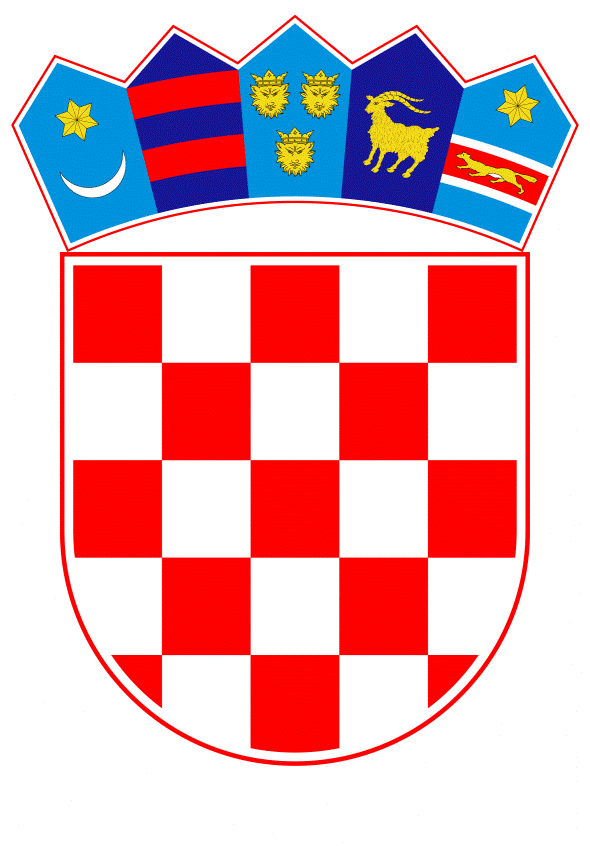 VLADA REPUBLIKE HRVATSKEZagreb, 7. lipnja 2023.______________________________________________________________________________________________________________________________________________________________________________________________________________________________Banski dvori | Trg Sv. Marka 2 | 10000 Zagreb | tel. 01 4569 222 | vlada.gov.hrPrijedlog KLASA:URBROJ:Zagreb,PREDSJEDNIKU HRVATSKOGA SABORA PREDMET: 	Prijedlog zakona o izmjenama Zakona o doplatku za djecu (predlagatelj: Klub zastupnika Mosta u Hrvatskome saboru) - mišljenje Vlade Veza:	Pismo Hrvatskoga sabora, KLASA: 143-01/23-01/01, URBROJ: 65-23-03, od 29. ožujka 2023. Na temelju članka 122. stavka 2. Poslovnika Hrvatskoga sabora („Narodne novine“, br. 81/13., 113/16., 69/17., 29/18., 53/20., 119/20. - Odluka Ustavnog suda Republike Hrvatske i 123/20.), Vlada Republike Hrvatske o Prijedlogu zakona o izmjenama Zakona o doplatku za djecu (predlagatelj: Klub zastupnika Mosta u Hrvatskome saboru), daje sljedećeM I Š L J E N J E Vlada Republike Hrvatske predlaže Hrvatskome saboru da ne prihvati Prijedlog zakona o izmjenama Zakona o doplatku za djecu, koji je predsjedniku Hrvatskoga sabora podnio Klub zastupnika Mosta u Hrvatskome saboru, aktom od 28. ožujka 2023., iz sljedećih razloga:Predmetnim izmjenama Zakona o doplatku za djecu predlaže se u potpunosti promijeniti kriterije za stjecanje prava na doplatak za djecu tako da kriteriji za stjecanje prava na doplatak za djecu budu neovisni o visini dohotka članova kućanstva. Predlaže se propisati da se pravo na doplatak za djecu stječe i ostvaruje rođenjem djeteta te da korisnik prava na doplatak za djecu to pravo stječe po upisu djeteta u matičnu knjigu pod uvjetom da živi u kućanstvu s djetetom. Također, izmjenama Zakona predlaže se propisati iznose na koje korisnici prava na doplatak za djecu imaju pravo za prvorođeno dijete, drugorođeno dijete, trećerođeno dijete, četvrtorođeno dijete i za svako daljnje rođeno dijete. Predlaže se univerzalni doplatak za svu djecu, čime bi doplatak za djecu prestao biti socijalna mjera i postao mjera obiteljskog karaktera. U točki III. Ocjena i izvori potrebnih sredstava za provođenje zakona predlagatelj procjenjuje da je za potrebu ovoga zakona u Državnom proračunu Republike Hrvatske potrebno osigurati dodatna sredstva u iznosu 135.219.000,00 eura.Vlada Republike Hrvatske napominje da je stvaranje povoljnijih ekonomskih uvjeta za obitelji prioritet Programa Vlade Republike Hrvatske za razdoblje od 2020. do 2024. godine te da je Središnji državni ured za demografiju i mlade pristupio izradi zakonskih rješenja s ciljem unaprjeđenja važećeg Zakona o doplatku za djecu, a Nacrt prijedloga zakona o izmjenama i dopunama Zakona o doplatku za djecu predviđa se uputiti u proceduru u skladu s Planom zakonodavnih aktivnosti za 2023. godinu. Radi postizanja toga cilja nužno je primijeniti cjeloviti pristup u kojem će se sagledati svi aspekti i razmotriti različiti modeli uređivanja sustava doplatka za djecu u odnosu na postojeće korisničke skupine, a sve kako bi mjere bile pažljivo ciljane i usklađene s drugim mjerama u području podrške obiteljima.Slijedom navedenoga, jedan od ciljeva planiranih zakonskih izmjena u području doplatka za djecu je daljnje proširenje kruga korisnika doplatka za djecu te uvećanje iznosa doplatka za djecu za pojedine korisničke skupine definiranjem višeg postotka proračunske osnovice od trenutno propisanog važećim Zakonom, što će rezultirati stvaranjem povoljnijih financijskih uvjeta za obitelji. U okviru navedenog, razmotrit će se i izmjene nastale kao potreba na koje ukazuje praksa te uklanjanje uočenih nejasnoća u provedbenom smislu.Vezano uz prava djece s utvrđenim teškoćama u razvoju koja ostvaruju pravo na doplatak za djecu, Vlada Republike Hrvatske ističe da je u tijeku izrada Prijedloga zakona o inkluzivnom dodatku te da se prava ove skupine korisnika trebaju razmatrati i u okviru Zakona o inkluzivnom dodatku, a sve s ciljem objedinjavanja svih naknada ove korisničke skupine.Nadalje, a vezano uz definiranje doplatka za djecu bez primjene dohodovnog cenzusa, potrebno je napomenuti i da bi provedba navedenog, čime bi se na znatno drugačiji način utvrđivale svote doplatka za djecu, uz ostale uvjete koji bi se izmijenili Prijedlogom zakona te uzevši u obzir potencijalno višestruko povećanje broja korisnika, iziskivala dugotrajnu informatičko-tehničku pripremu, slijedom čega provedba takvog prijedloga u ovom trenutku nije moguća.Osim toga, Prijedlogom zakona, između ostalog, propušteno je propisati izmjenu svih relevantnih odredbi koje se odnose na ispunjenja uvjeta i način ostvarivanja prava na doplatak za djecu. Naime, potrebno je napomenuti da bi se brisanjem postojeće odredbe članka 21. Zakona o doplatku za djecu sva djeca stavila u jednak pravni položaj, ne uvažavajući činjenice koje im prema postojećem zakonskom rješenju daju pravo na povećanu svotu doplatka za djecu, a koje se odnose na otežane uvjete života ili oštećenje zdravlja, što nije usklađeno sa stvarnim životnim situacijama.Nadalje, predloženim izmjenama ne vodi se računa o zatečenim korisnicima doplatka za djecu koji to bi to pravo već ostvarivali na dan stupanja na snagu Prijedloga zakona.Isto tako, s obzirom na to da se sredstva za financiranje doplatka za djecu osiguravaju u državnom proračunu, propisivanje univerzalnog doplatka za djecu uz istovremeno povećanje svota doplatka za djecu, trebalo bi biti praćeno s detaljnom procjenom potrebnih financijskih sredstava temeljenom na kvalitativno i kvantitativno dostatnim analizama sredstava potrebnih za provedbu istog, kao i učinaka na državni proračun uz sagledavanje dugoročnih financijskih i društvenih kretanja, a što je u ovom Prijedlogu zakona izostalo.Ujedno, za provedbu ovoga Prijedloga zakona nisu planirana sredstva u Državnom proračunu Republike Hrvatske za 2023. godinu i projekcijama za 2024. i 2025. godine, a sredstva koja su u uvodnom dijelu Prijedloga zakona navedena kao dodatna sredstva koja je potrebno osigurati u državnom proračunu Republike Hrvatske od 135.219.000,00 eura, znatno su manja od sredstava potrebnih za provedbu istog.Slijedom svega navedenoga, Vlada Republike Hrvatske predlaže Hrvatskome saboru da ne prihvati predmetni Prijedlog zakona.Za svoju predstavnicu, koja će su vezi s iznesenim mišljenjem biti nazočna na sjednici Hrvatskoga sabora i njegovih radnih tijela, Vlada je odredila državnu tajnicu Središnjeg državnog ureda za demografiju i mlade Željku Josić, dr. med. 							 PREDSJEDNIK						       mr. sc. Andrej Plenković Predlagatelj:Središnji državni ured za demografiju i mlade Predmet:Prijedlog zakona o izmjenama Zakona o doplatku za djecu (predlagatelj: Klub zastupnika Mosta u Hrvatskome saboru) – davanje mišljenja Hrvatskome saboru